PERUBAHAN TINGKAT PENGETAHUAN  TENTANG MANAJEMEN KEBERSIHAN MENSTRUASI  PADA ANAK USIA MENARCHE SEBELUM DAN SESUDAH MENGIKUTI EDUKASI MENGGUNAKAN MEDIA VIDEO DI SDN KAUMAN 1SKRIPSI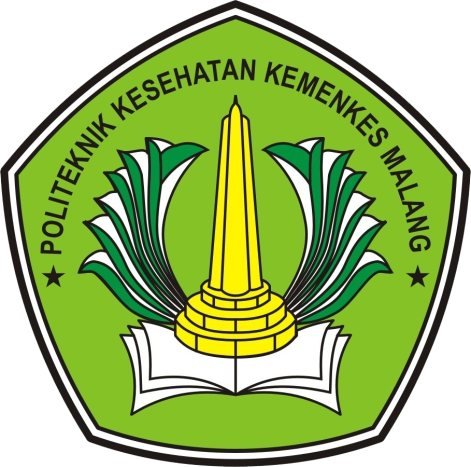 DISUSUN OLEH :DEWI RATNASARI
NIM. P17311185079KEMENTRIAN KESEHATAN REPUBLIK INDONESIA
POLITEKNIN KESEHATAN KEMENKES MALANG
JURUSAN KEBIDANAN
PROGRAM STUDI SARJANA TERAPAN KEBIDANAN MALANG
2019SKRIPSIPERUBAHAN TINGKAT PENGETAHUAN  TENTANG MANAJEMEN KEBERSIHAN MENSTRUASI  PADA ANAK USIA MENARCHE SEBELUM DAN SESUDAH MENGIKUTI EDUKASI MENGGUNAKAN MEDIA VIDEO DI SDN KAUMAN 1Skripsi ini diajukan untuk memenuhi salah satu persyaratan 
memperoleh gelar Sarjana Terapan Kebidanan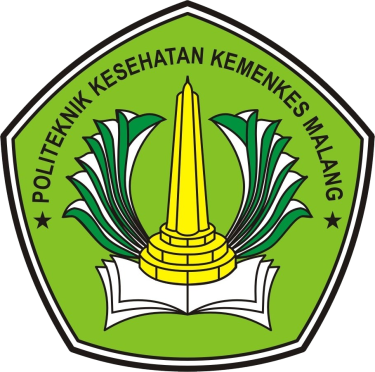 DISUSUN OLEH :DEWI  RATNASARI 
NIM. P17311185079KEMENTRIAN KESEHATAN REPUBLIK INDONESIA
POLITEKNIN KESEHATAN KEMENKES MALANG
JURUSAN KEBIDANAN
PROGRAM STUDI SARJANA TERAPAN KEBIDANAN MALANG
2019